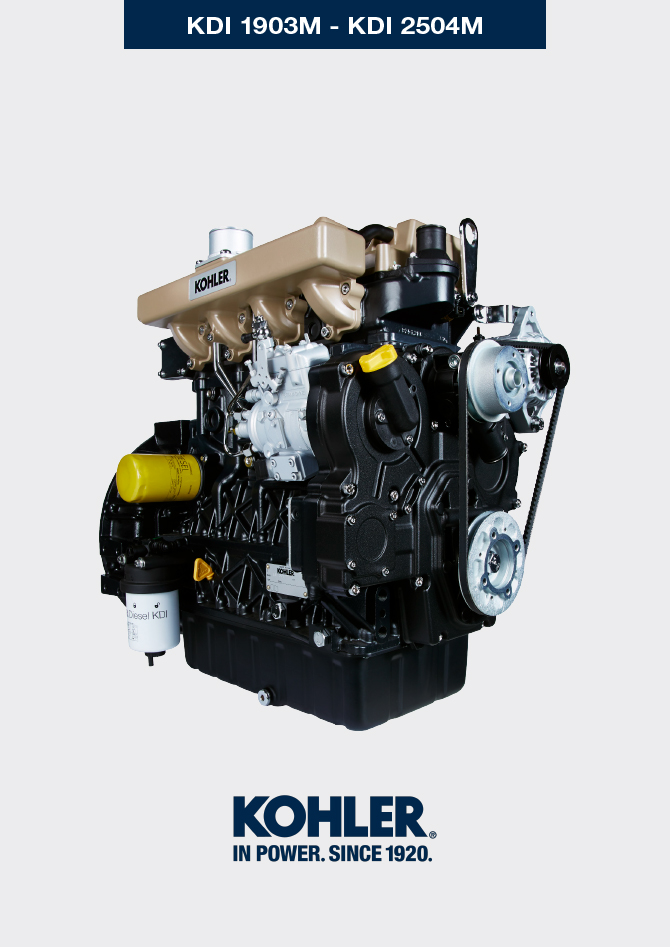 Informations sur les composants en optionJauge de niveau d'huile dans la culasseHeater (remplacement)Courroie alternateur Poly-V (remplacement et réglage)Galet et alternateur pour courroie Poly-VEngrenage intermédiaire (pour 3e / 4e Prise de force)3e PTO (remplacement)
Fig 11.12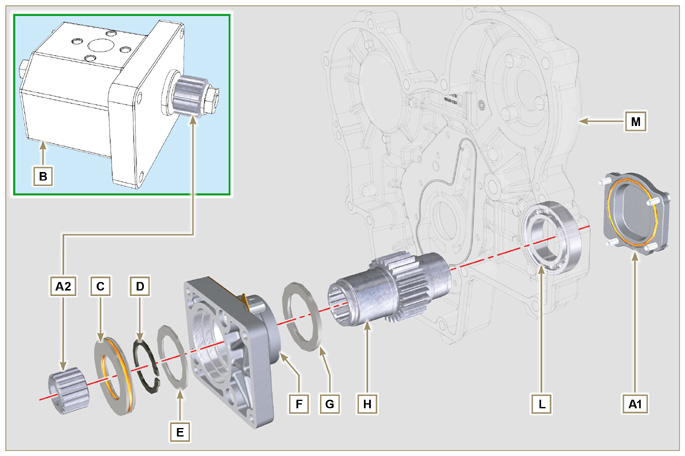 4e PTO (remplacement)
Fig 11.21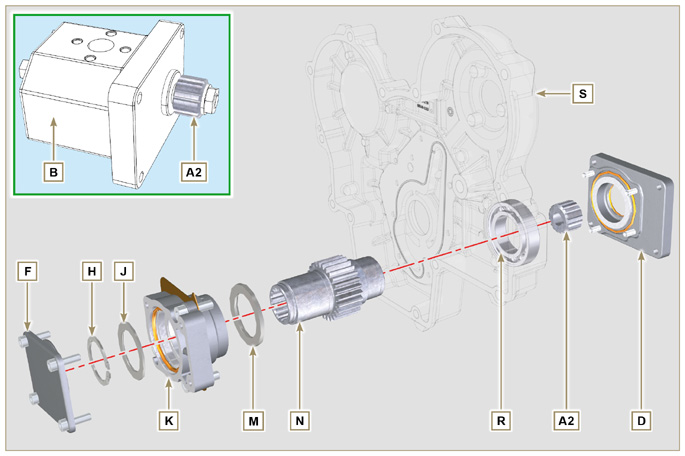 3ème + 4ème PTO (configurations)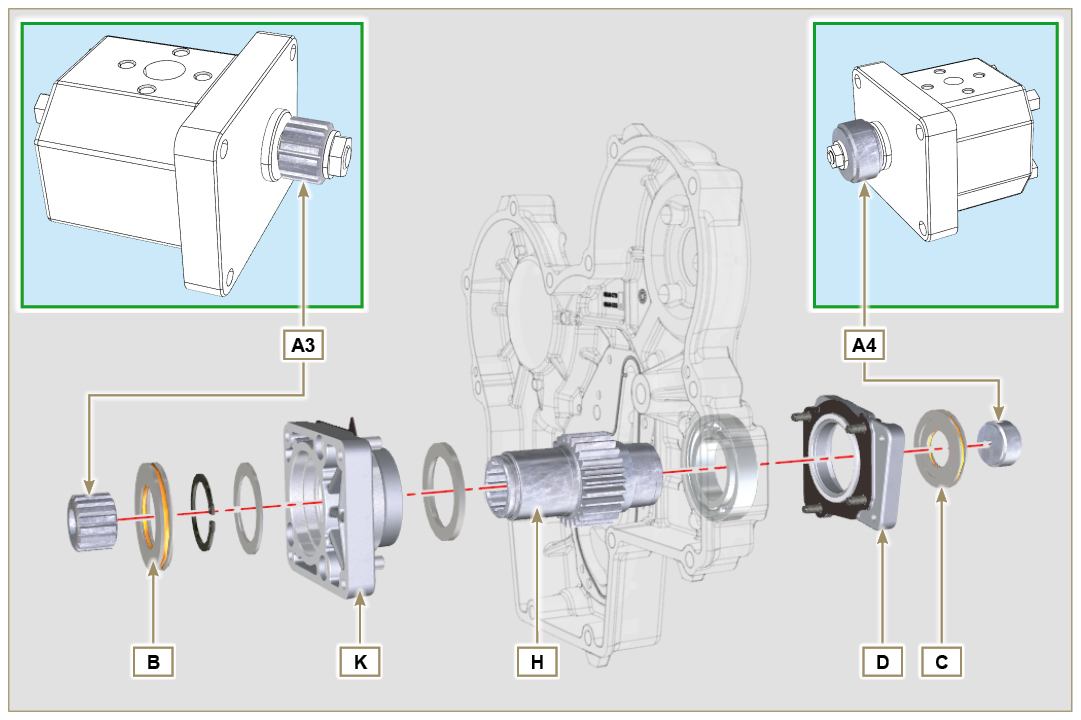 Fig. 11.32Dispositif équilibreur (remplacement)Filtre à air (remplacement de la cartouche)Filtre à huile à distance (démontage et montage)Circuit d'aspiration (remplacement)Pot d'échappement (remplacement)Circuit de refroidissement (remplacement)Pieds moteur (informations)Carter d'huile avec structure portante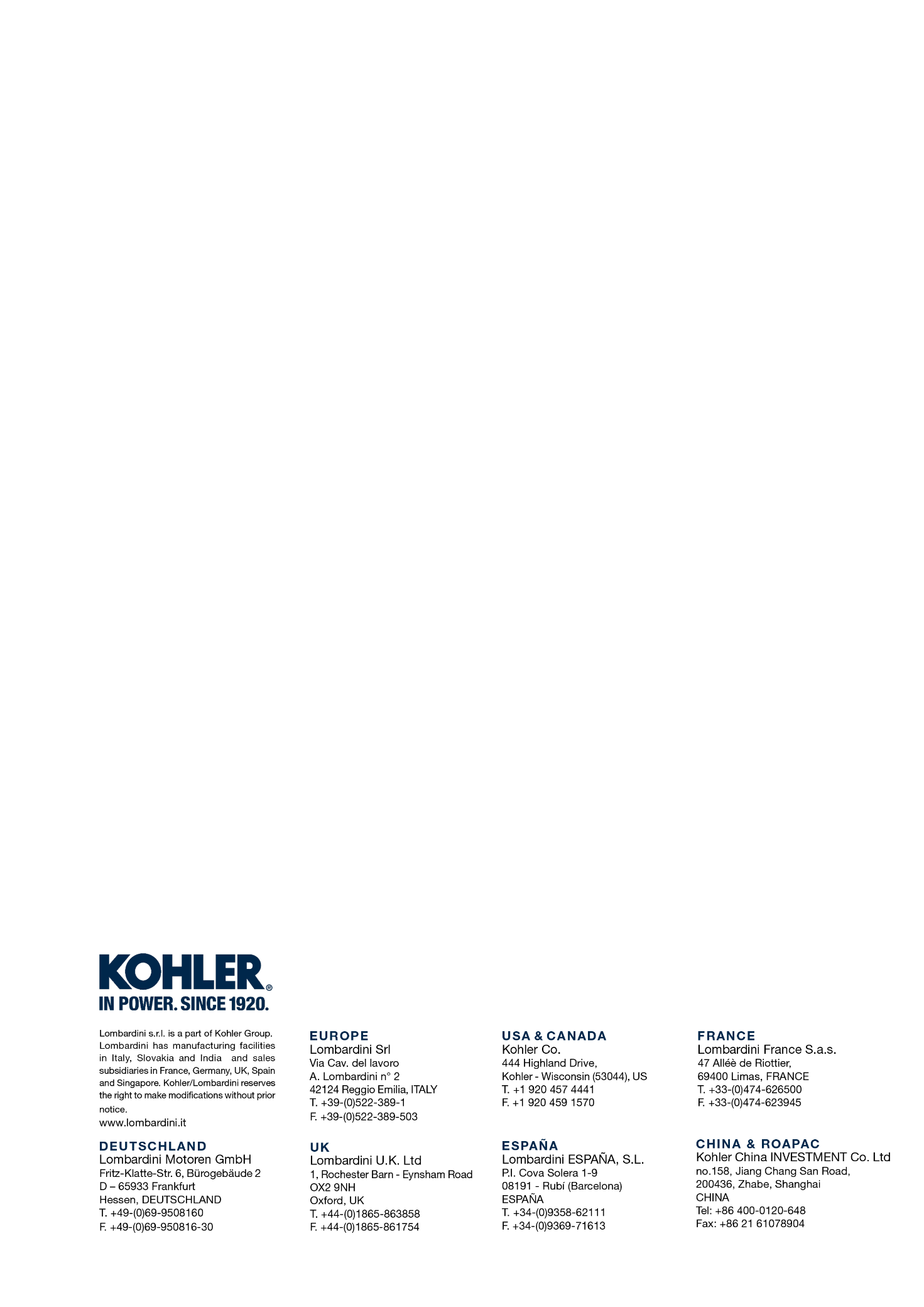 Informations sur les composants en optionManuel d'atelier KDI 2504 M (Rev. 09.6)Technical DocumentationED005302-9619.604/201303/2023M. SILVESTRONEV. MANINI     Important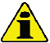 
Avant de procéder à cette opération, lire le  Par. 3.3.2.11.1.1 ContrôleExtraire la jauge B en direction de la flèche A .Vérifier que le signe laissé par l'huile sur a jauge soit situé entre les repères MIN . et MAX .
Fig 11.1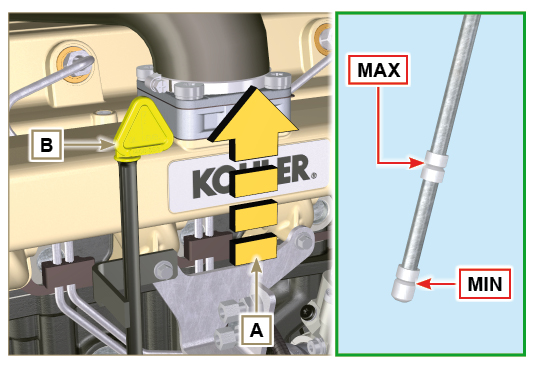 11.1.2 Remplacement
11.1.2.1 DémontageDévisser la vis D .Extraire le tuyau de la jauge de l'huile E en direction de la flèche F.
Fig 11.2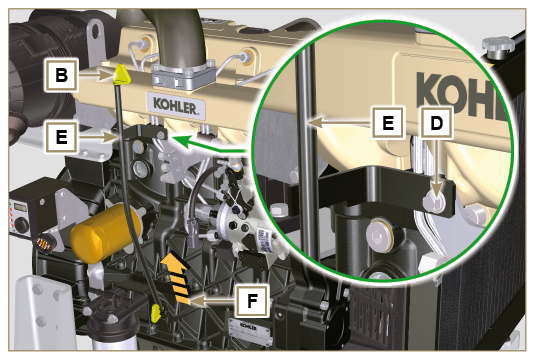 11.1.2.2 Montage   Important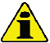 Toujours remplacer le joint d'étanchéité G lors de chaque montage.Introduire le joint G dans le logement K du tuyau E .Introduire le tuyau E dans le carter H .
Fig 11.3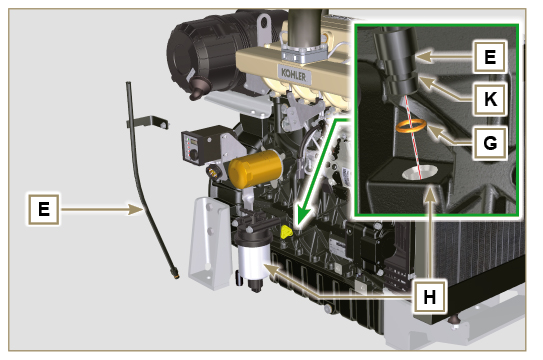 Serrer le tuyau de la jauge de l'huile E avec le vis D sur le collecteur L (couple de serrage 10 Nm ).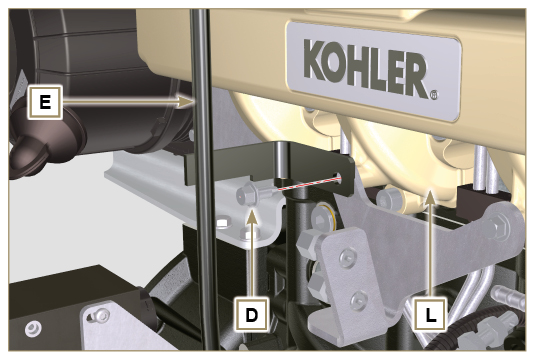 Fig 11.4REMARQUE: Vérifier l'intégrité des joints d'étanchéité J .Introduire la jauge B à l'intérieur du tuyau E .
Fig 11.5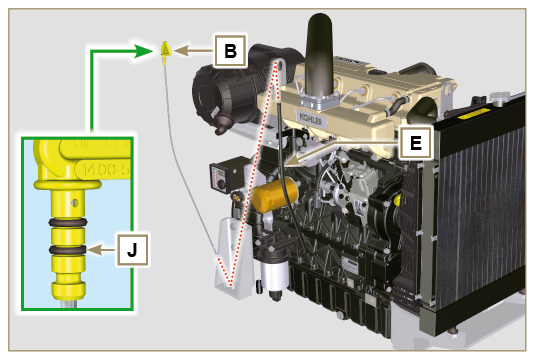      Important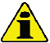 Avant de procéder à cette opération, lire le  Par. 3.3.2.11.2.1 DémontageDévisser les vis A avec les rondelles correspondantes et retirer le câble de masse B .Enlever la bride C en même temps que le manchon D .Enlever le Heater E et les joints correspondants  F .
Fig 11.6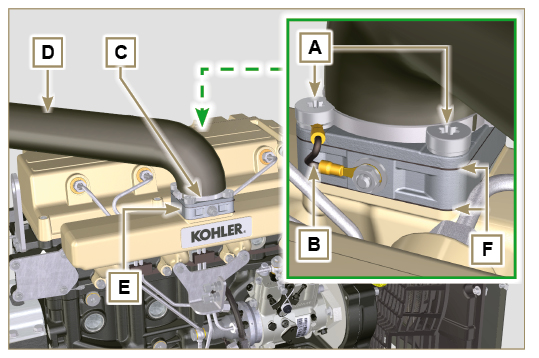 11.2.2 Montage   Important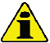 Toujours remplacer les joints d'étanchéité F , lors de chaque montage.
Positionner ensuite sur le collecteur G le joint F , le nouveau Heater E , le deuxième joint F , la bride C , les rondelles H , les vis A et le câble B .Fixer la bride H avec les vis A (couple de serrage 22  Nm ).Fier le câble de masse B avec l'écrou J et la rondelle correspondante sur le Heater E .
Fig 11.7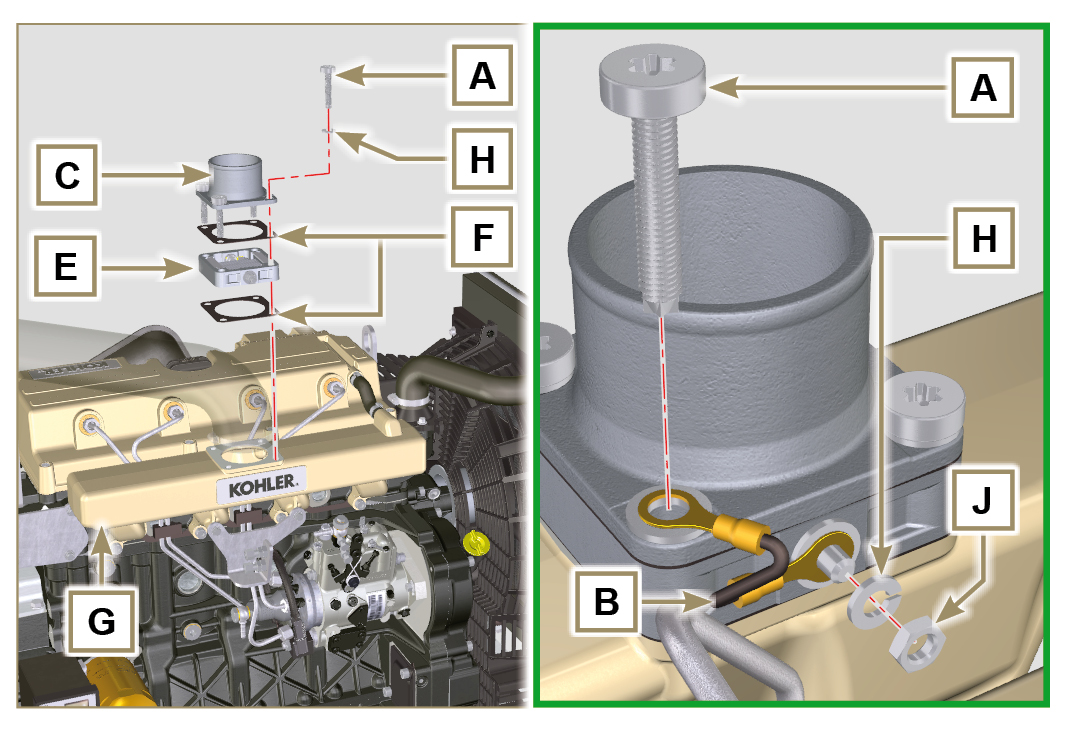      Important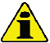 Avant de procéder à cette opération, lire le  Par. 3.3.2.Desserrer l'écrou B et visser manuellement la vis C jusqu'à entrer en contact avec le goujon D (Fig. 11.9) .  
Fig 11.8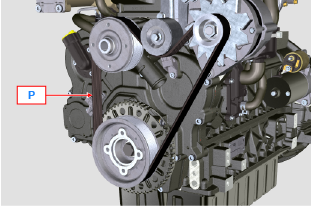 Dévisser la vis E d'environ 32 mm (A).Dévisser la vis C.REMARQUE : Le galet F se déplacera dans le sens de la flèche M , dans le cas contraire, le déplacer manuellement.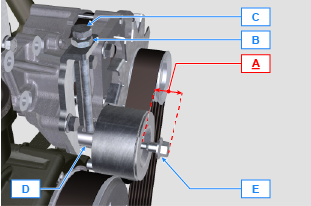 
Fig 11.9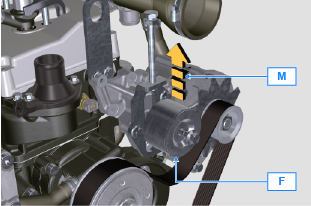 Enlever la courroie H et installer la nouvelle.REMARQUE : S'assurer que les profil interne de la courroie H soint inséré correctement dans les gorges des poulies A (comme représenté en D1 et D2 ).  
Fig 11.10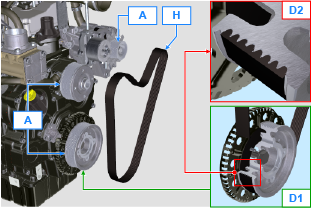 Visser la vis C , pour déplacer le goujon D jusqu'en butée au fond du guide cannelé.Serrer la vis E (couple de serrage 45Nm ).Utiliser une clé pour tenir la vis C immobile et serrer l'écrou B sur la plaque L pour bloquer la vis C (couple de serrage 45Nm ).Vérifier la tension de la courroie au point P (Fig. 11.8) . Le contrôle avec vibration a une valeur comprise entre 149 et 196 Hz .
REMARQUE : Pour la courroie ED0024404960-S , la valeur est comprise entre 155 et 201 Hz .REMARQUE : Après avoir fait fonctionner le moteur pendant 15 minutes, répéter le point 8.  
Fig 11.11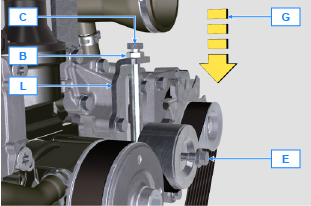      Important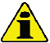 Avant de procéder à cette opération, lire le  Par. 3.3.2.11.4.1 DémontageExécuter les opérations des points 1 à 3 du Par. 11.3 .Enlever la courroie H ( Fig. 11.10 ) .Dévisser et retirer la vis A .Enlever complètement la vis B et enlever le galet C .
Fig 11.12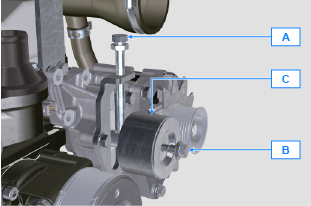 Dévisser les vis D et enlever la plaque E et le goujon F.
Fig 11.13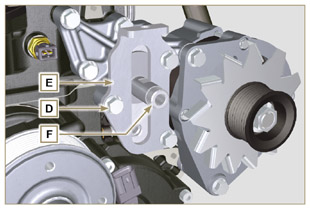 Dévisser les vis G et H et retirer l'alternateur L .
Fig 11.14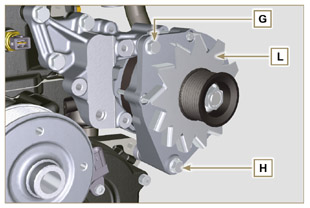 Dévisser les vis M et retirer l'étrier N .
Fig 11.15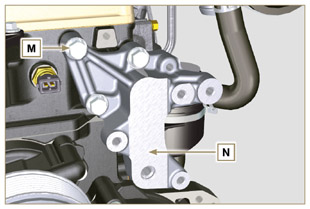 11.4.2 MontageFixer l'étrier N avec les vis M sur la culasse P (couple de serrage 25 Nm ).
Fig 11.16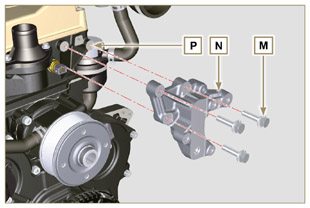 Introduire la vis H dans le trou de l'alternateur L .Insérer l'entretoise R sur la vis H (entre l'alternateur et le carter).Visser manuellement la vis H sur le carter QOrienter le deuxième trou de l'alternateur L avec le trou de l'étrier N , fixer l'alternateur L avec la vis G (couple de serrage 25 Nm ) sur l'étrier N puis la vis H (couple de serrage 25 Nm ).
Fig 11.17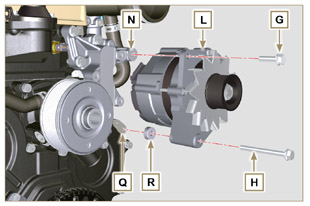 Introduire le goujon F dans la fente de la plaque E .Orienter le goujon F avec le plan S (d'appui de la vis A ) vers le haut.Fixer la plaque E avec les vis D sut l'étrier N (couple de serrage 25 Nm ).
Fig 11.18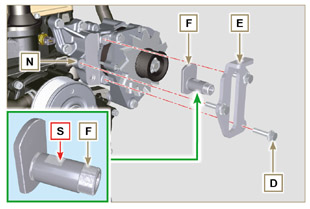 Insérer la vis B dans la plaque C1 et dans la poulie C .Visser manuellement la vis B sur le goujon F jusqu'en butée; Dévisser à nouveau la vis B d'un tour.
REMARQUE : La vis B doit sortir d'environ 32 mm ( A ) du plan du galet C (détail X )
Installer la nouvelle courroin H (Fig. 11.10) .Visser la vis A sur la plaque E jusqu'en butée sur le goujon F.Exécuter les opérations des points 6 à 8 du Par. 11.3.  
Fig 11.19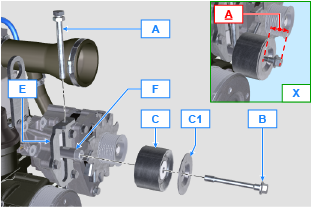      Important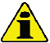 Avant de procéder à cette opération, lire le  Par. 3.3.2.11.3.1 DémontageDévisser la vis A et enlever le groupe de l'engrenage B .
Fig 11.8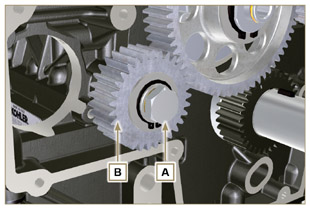 2.   Enlever la bague d'arrêt C du logement du goujon D .
3.   Extaire du goujon D la rondelle d'épaulement E , l'engrenage B , la bague d'épaulement F et la douille G .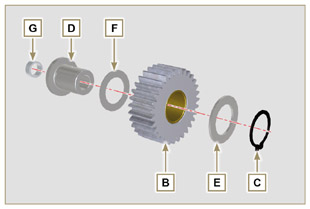 Fig 11.911.3.2 MontageIntroduire sur le goujon D :
- La bague d'épaulement F (d'épaisseur inférieure).
- L'engrenage B .
- La bague d'épaulement E .
- La bague d'arrêt C .Insérer la douille G sur le carter L .  
Fig 11.10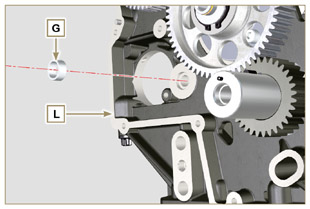    Important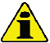 Toujours remplacer le rondelle H lors de chaque montage.
Composant modifié, voir circulaire technique 700019 - 700021  -  700028 .Vérifier que l'intérieur de la vis à œil A ne soit pas sale.
Positionner le groupe de l'engrenage B sur le trou J en effectuant le centrage avec la douille G .Fixer l'engrenage B avec la vis A en interposant le rondelle H (couple de serrage voir circulaire technique 700019 - 700021  -  700028 ).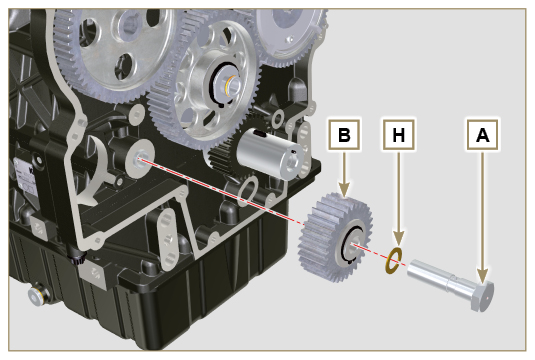 Fig 11.11     Important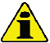 Avant de procéder à cette opération, lire le  Par. 3.3.2.11.4.1 DémontageDévisser les vis A et extraire la pompe B .
Fig 11.13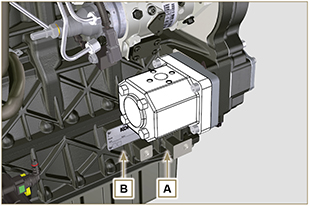 Extraire la bague de centrage C et les joints correspondants.Dévisser les vis N .
Fig 11.14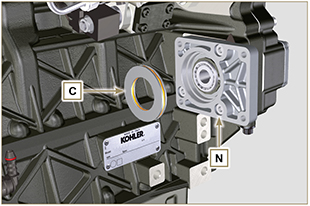 Retirer la bride F en même temps que les composants D , E , G et H en direction de la flèche P .Enlever le joint J .
Fig 11.15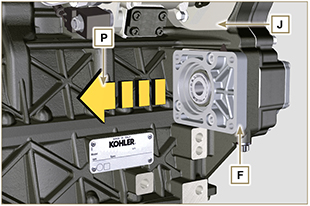 Enlever la bague d'arrêt D et la bague d'épaulement E .Extraire l'engrenage H et la bague d'épaulement G de la bride F en direction de la flèche Q .
Fig 11.16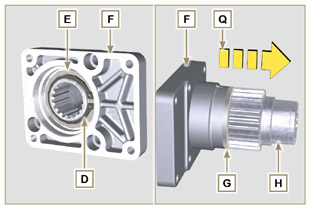 11.4.2 Montage   Important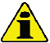 Toujours remplacer le joint J lors de chaque montage.Lubrifier l'engrenage H avec de l'huile.Toujours remplacer les vis U avec des vis neuves ou, en alternative, appliquer du Loctite 2701.Insérer l'engrenage H dans la bride F en direction de la flèche R en interposant la bague d'épaulement G .Insérer la bague d'épaulement E sur la bride F et bloquer l'engrenage H avec la bague d'arrêt D .Positionner la bride F sur le carter K en interposant le joint J et en insérant l'engrenage H dans le carter K .
Fig 11.17


Fig 11.18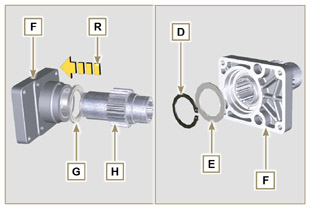 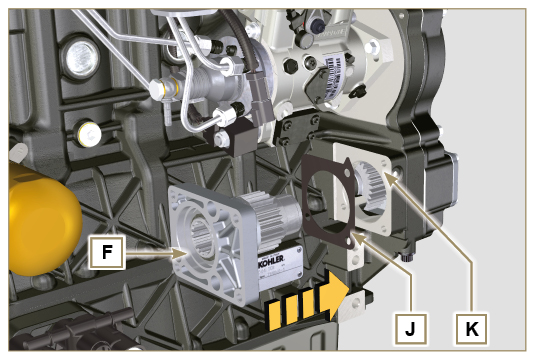 Fixer la bride F avec les vis N (couple de serrage 25 Nm ).   Important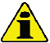 Toujours remplacer les joints P et Q lors de chaque montage.Insérer la bague de centrage C dans la bride F jusqu'en butée.
Fig 11.19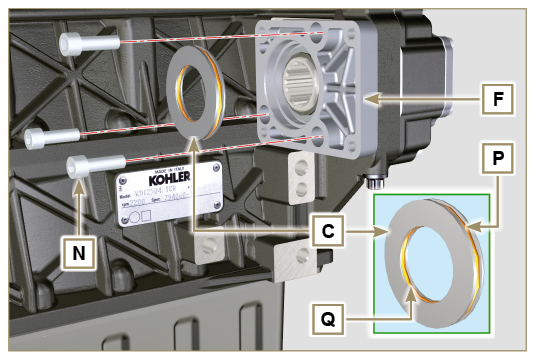 Insérer la pompe B sur la bride F en enclenchant l'engrenage H .Fixer la pompe B avec les vis A sur la bride F (couple de serrage 25 Nm ).
Fig 11.20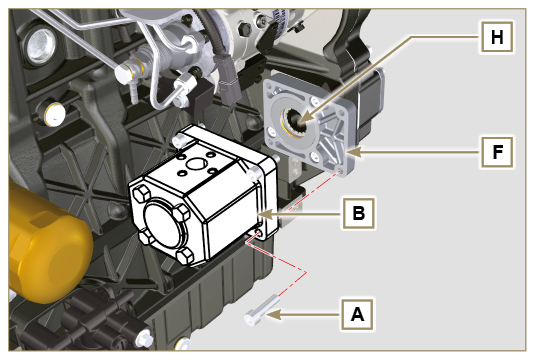      Important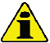 Avant de procéder à cette opération, lire le  Par. 3.3.2.11.5.1 DémontageDévisser les vis A et extraire la pompe B .
Fig 11.22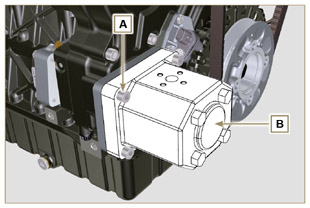 Dévisser les vis C et extraire la bride D .
Fig 11.23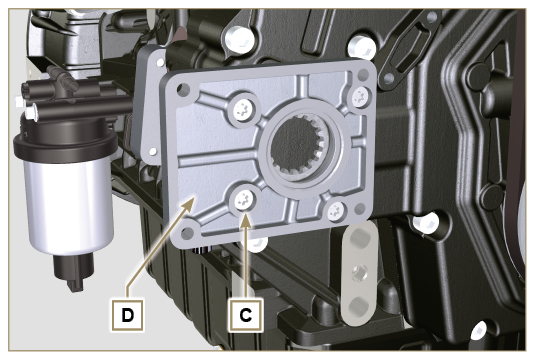  Dévisser les vis E et extraire le couvercle F .
Fig 11.24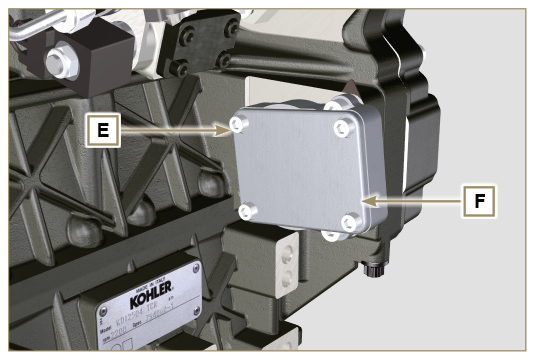 Dévisser les vis G et enlever la bride K en même temps que les composants H, J , M et N .
Fig 11.25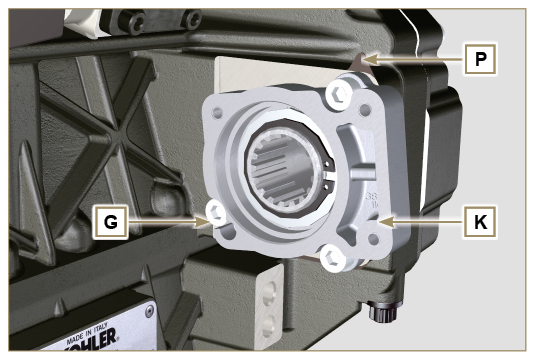 Retirer la bague d'arrêt H et la bague d'épaulement J de la bride K .Extraire l'engrenage N et la bague d'épaulement M de la bride K .
Fig 11.26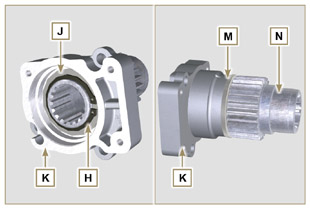 11.5.2 Montage   Important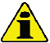 Remplacer toujours la bague d'épaulement J lors de chaque montage.Lubrifier l'engrenage N avec de l'huile.Toujours remplacer les vis G avec des vis neuves ou, en alternative, appliquer du Loctite 2701 .Insérer l'engrenage N dans la bride K en direction de la flèche W en interposant la bague d'épaulement M .Insérer la bague d'épaulement J sur la bride K et bloquer lengrenage N avec la bague d'arrêt H .
Fig 11.27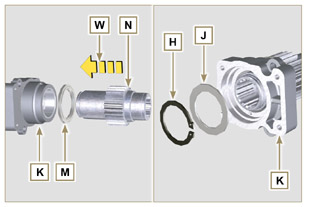 Positionner la bride K sur le carter Q en interposant le joint P et en insérant l'engrenage N dans le carter Q ( Fig. 11.41 ).Fixer la bride K avec les vis N (couple de serrage 25 Nm ).
Fig 11.28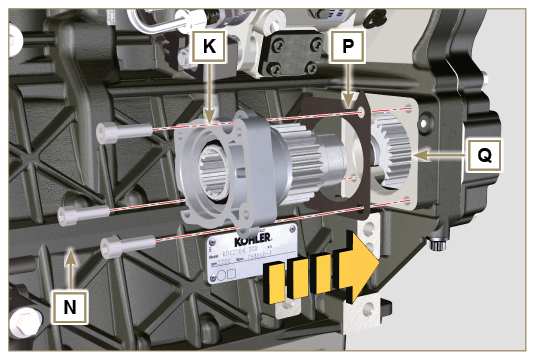    Important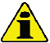 Toujours remplacer le joint V lors de chaque montage.Insérer le joint V sur le couvercle F , insérer et positionner le couvercle F sur la bride K .Fixer le couvercle F avec les vis E sur la bride K (couple de serrage 25 Nm ).
Fig 11.29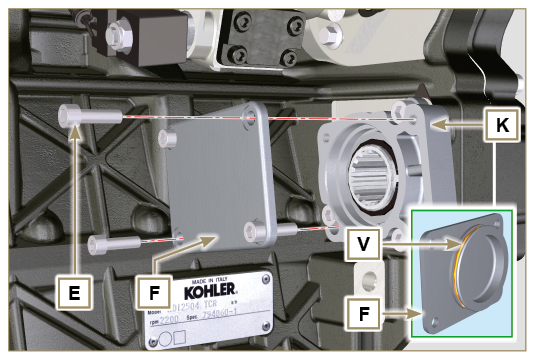    Important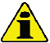 Toujours remplacer le joint T lors de chaque montage.Positionner et fixer la bride D avec les vis C sur le carter S (couple de serrage 10 Nm ).
Fig 11.30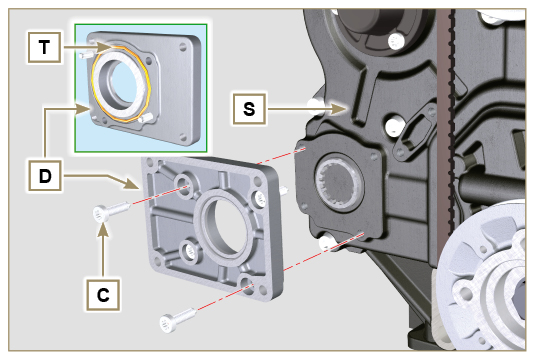    Important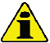 Toujours remplacer le joint U lors de chaque montage.Positionner le joint U sur la bride D .Fixer la pompe B avec les vis A sur la bride D (couple de serrage 25 Nm ).
Fig 11.31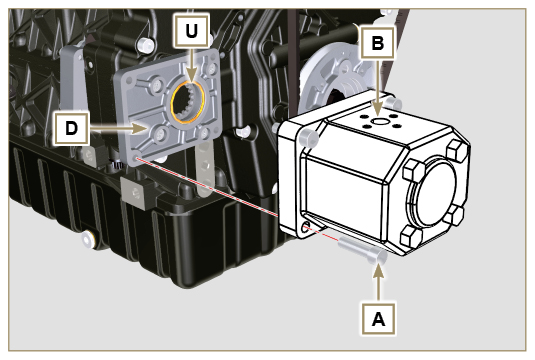 11.8.1 InformationsLes pompes hydrauliques sur la 3ème et la 4ème PTO peuvent être installées en même temps.
Dans certaines configurations, il y a également la bague de centrage C sur la 4ème PTO.     Important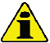 Pour le démontage ou l'installation, se référer aux Par. 11.5 , Par. 11.6 et Par. 11.7 .Remplacer toujours les joints des bagues B et C , et des brides de support D et K lors de chaque montage.Lubrifier l'engrenage H avec de l'huile.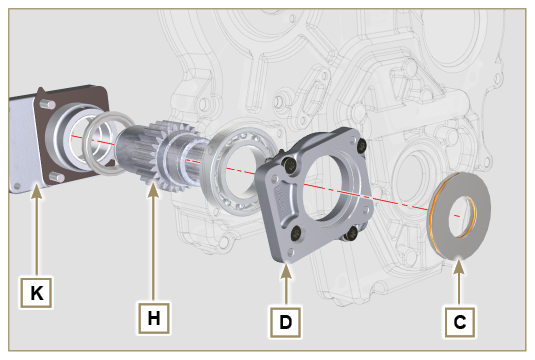 Fig. 11.33     Important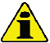 Avant de procéder à cette opération, lire le  Par. 3.3.2.11.7.1 DémontageEffectuer les opérations décrites au Par. 5.2 .Dévisser les vis A et retirer le carter B .
Fig 11.34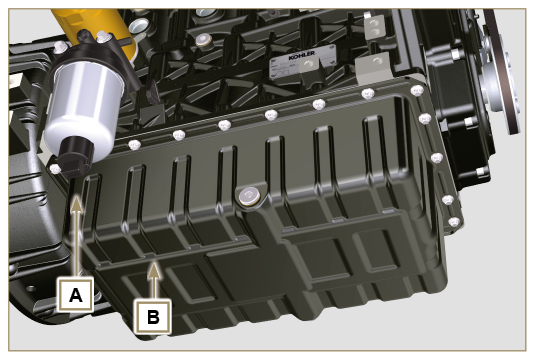 Dévisser les vis C et retirer le tuyau D .
Fig 11.35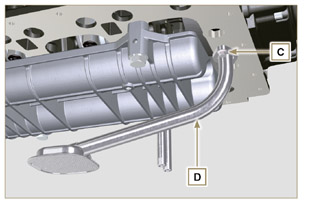 Dévisser les vis E et retirer le carter de support des arbres F .
Fig 11.36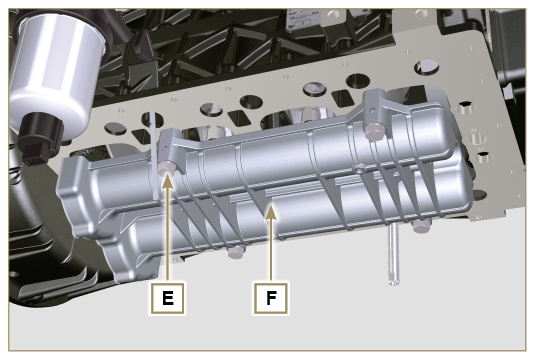 Dévisser les vis G et retirer la tôle H .
Fig 11.37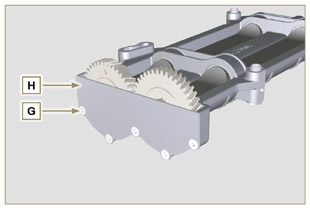 Extraire les arbres J et K du carter F en direction de la flèche F .
Fig 11.38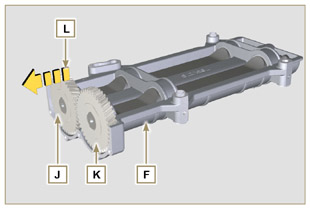 11.7.2 MontageLubrifier les coussinets V avec de la graisse Molikote .Insérer les arbres J et K à l'intérieur du carter F en direction de la flèche M .
Fig 11.39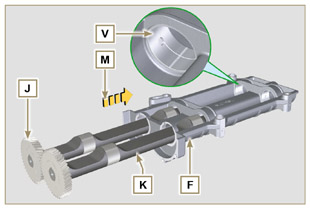 S'assurer que le arbres J et K à l'intérieur du carter F respectent les signes N et que l'arbre J ayant l'engrenage sur lequel est estampillée la lettre « S » soit situé à gauche du carter F .
Fig 11.40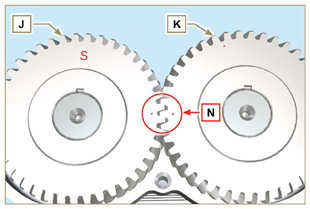 Fixer la tôle H avec les vis G sur le carter F (couple de serrage 8 Nm ).
Fig 11.41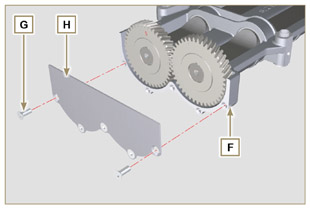 Visser manuellement la vis de blocage ST_15 sur le carter F en tournant légèrement l’arbre K de manière à centrer le trou situé sur celui-ci par rapport à la ST_15 , pour bloquer le dispositif.

Fig 11.42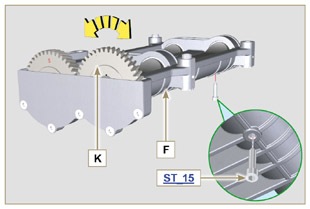 Tourner l'arbre coudé et le bloquer sur le PMS (Réf. P vers le haut) à l'aide de l'outil ST_34 fixé à la place du démarreur (détail  Q ).
Fig 11.43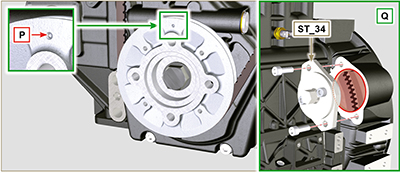 Positionner le carter F sur le plan R du carter inférieur en respectant les douilles de référence .Fixer le carter F avec les vis E en interposant les rondelles U (couple de serrage 50 Nm + 45° ).Retirer la vis de blocage ST_15 du carter F .
Fig 11.44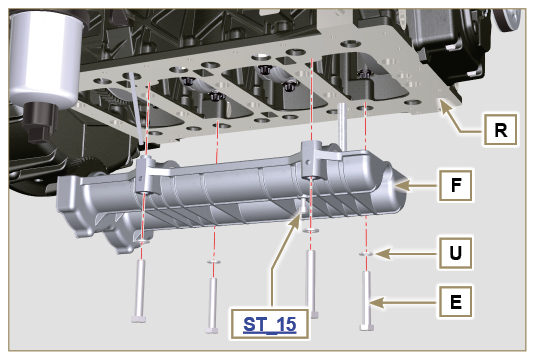      Important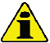 Vérifier que la vis de blocage ST_15 (Fig. 11.42) nne soit pas présente à l'emplacement X sur le carte F .Toujours remplacer le joint W lors de chaque montage.Lubrifier le joint W avec de l'huile avant d'effectuer le montage.Insérer le joint W dans son logement sur la bride du tuyau d'huile D .Fixer le tuyau d'admission d'huile D avec les vis C .Effectuer toutes les opérations décrites au Par. 9.4.3 pour effectuer le montage du carter de l'huile.
Fig 11.45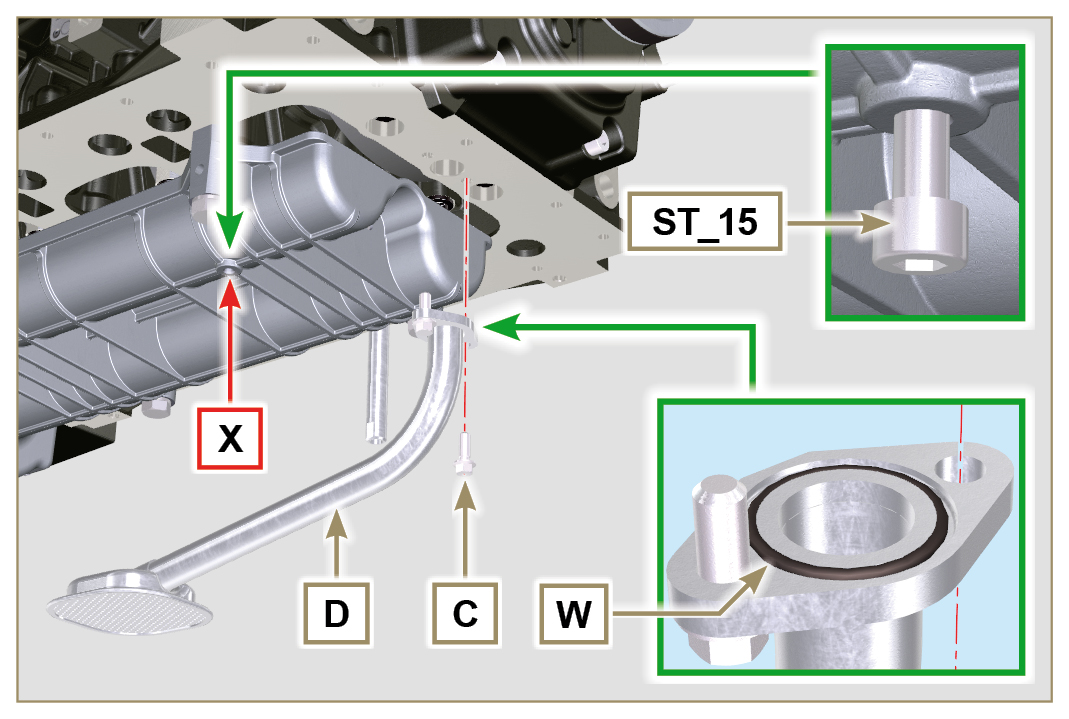      Important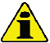 Avant de procéder à cette opération, lire le  Par. 3.3.2.Décrocher les deux crochets A et retirer le couvercle B du corps C .Extraire la cartouche D .
Fig. 11.46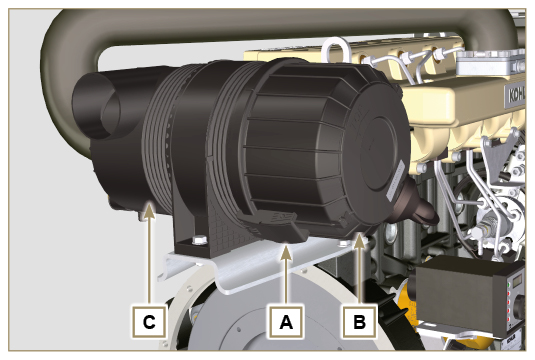 Insérer la cartouche neuve D à l'intérieur du corps filtre C .Fixer le couvercle B avec les crochets A .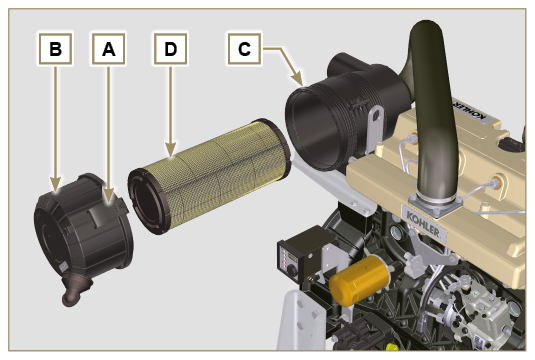 Fig. 11.47   Important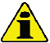 Composant modifié, voir circulaire technique 700018 .11.9.1 DémontageEffectuer les opérations décrites au Par. 5.2 .   Important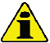 Avant de procéder à cette opération, lire le  Par. 3.3.2.Pour remplacer uniquement la cartouche, se référer aux opérations 6 (Par. 11.9.1) et 2 (Par. 11.9.2) .Pour le démontage des tuyaux B et C , utiliser une clé pour bloquer les raccords K, H (Fig. 11.49) et L (Fig. 11.50) afin d'éviter qu'ils ne dévissent et ne soient retirés en même temps que les écrous A , ce qui entraînerait des fuites d'huile.Dévisser les écrous A et retirer les tuyaux B et C.
Fig 11.48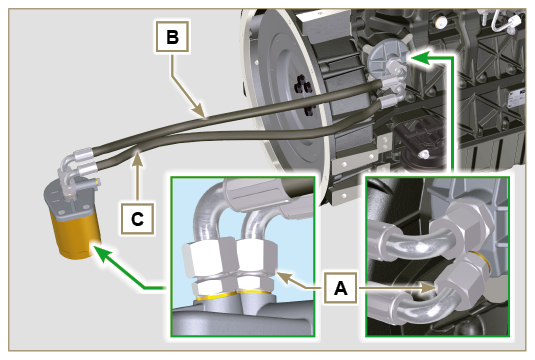 Dévisser et retirer simultanément le raccord H et son joint en cuivre de la culasse J.Dévisser le raccord K avec son joint en cuivre et enlever la culasse J .
Fig 11.49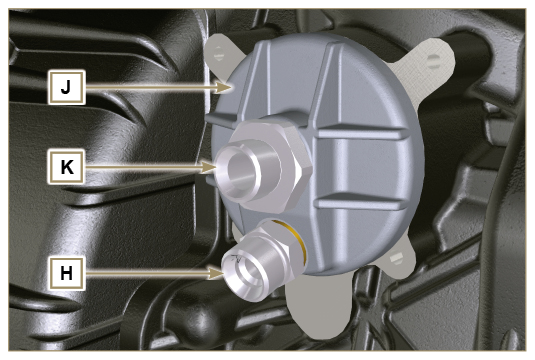 Dévisser les raccords L et retirer les joints en cuivre de la culasse M .Dévisser simultanément la cartouche N et son joint de la culasse M .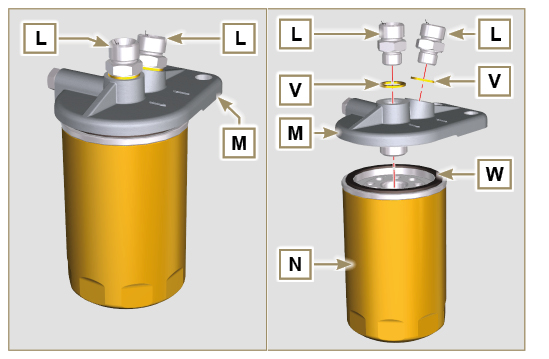 Fig 11.5011.9.2 Montage   Important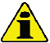 Toujours remplacer le joint V lors de chaque montage.Serrer les raccords L sur le support M en interposant les joints V (couple de serrage 65 Nm ).Lubrifier le joint W et serrer la cartouche N sur le support M (couple de serrage 20 Nm ).   Important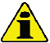 Toujours remplacer les joints P, Q et U lors de chaque montage.Lubrifier les joints P, Q avec de l'huile avant d'effectuer le montage.Insérer le joint P dans le logement du raccord K .Insérer la culasse J sur le raccord K et le joint Q dans le logement de la culasse J .Serrer le raccord K (couple de serrage 45 Nm + Loctite 2701 ).Serrer le raccord H sur la bride J en interposant le joint (couple de serrage 65 Nm ).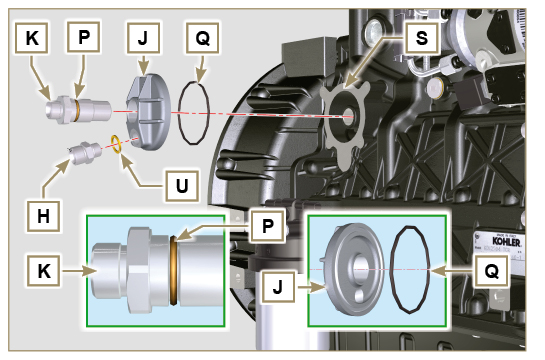 Fig 11.51Connecter le tuyau B au raccord central du support M et de la culasse J.Connecter le tuyau C au raccord latéral du support M et de la culasse J .Serrer les écrous A sur la culasse J (couple de serrage 48 Nm) .Serrer les écrous A sur le support M (couple de serrage 48 Nm ).   Important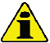 Vérifier que le serrage des raccords H (Fig. 11.51) et L (Fig. 11.52) soit correct (couple de serrage 65 Nm ).  
Fig 11.52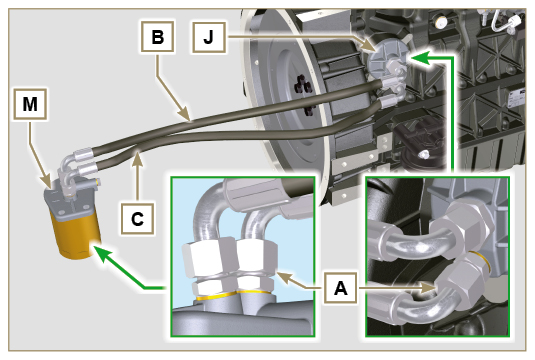      Important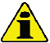 Avant de procéder à cette opération, lire le  Par. 3.3.2.11.10.1 Démontage du filtre à air
Décrocher le collier B .Dévisser les vis A et retirer le filtre C .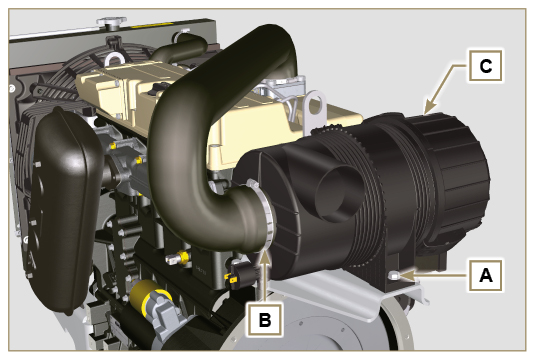 Fig. 11.5311.10.2 Démontage du manchon du filtre à airDécrocher le collier D .Décrocher le collier E .Dévisser les vis F et retirer la plaque G .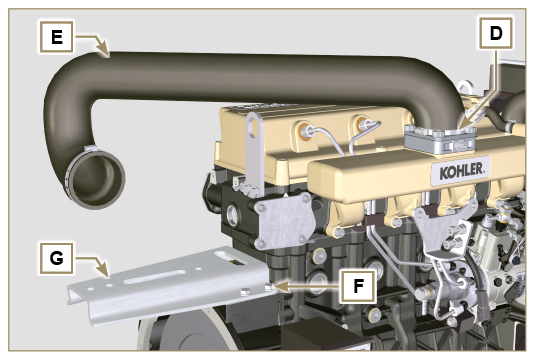 Fig. 11.5411.10.3 Montage du manchon du filtre à air
Insérer le raccord G sur la bride H .Serrer le collier D .Fixer la plaque G avec les vis F (couple de serrage 25 Nm ).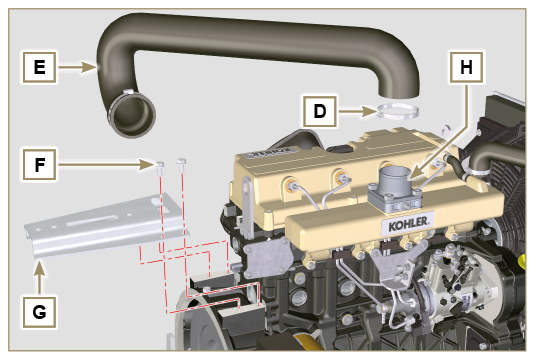 Fig. 11.5511.10.4 Montage du filtre à air
Insérer le filtre C dans le manchon E .Serrer le collier B .Serrer les vis A (couple de serrage à 25 Nm )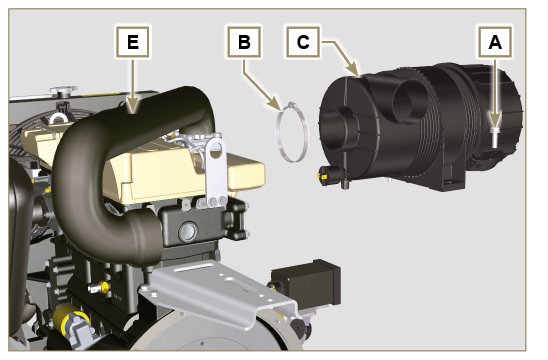 Fig. 11.56     Important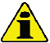 Avant de procéder à cette opération, lire le  Par. 3.3.2.11.11.1 DémontageDévisser la vis A .Dévisser les écrous B .Retirer le pot d'échappement C .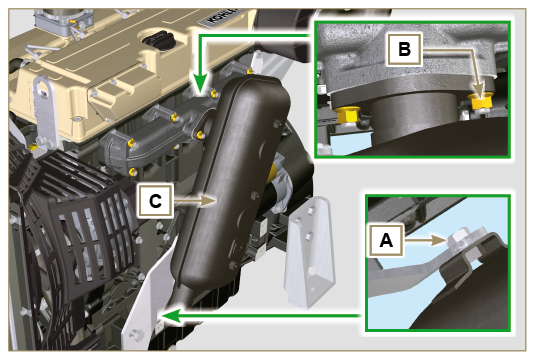 Fig. 11.5711.11.2 MontagePositionner le joint D et le pot d'échappement C sur le collecteur E .Positionner le pot d'échappement C sur la bride F et serrer la vis A (couple de serrage à 25 Nm ).Serrer les écrous B (couple de serrage à 25 Nm ).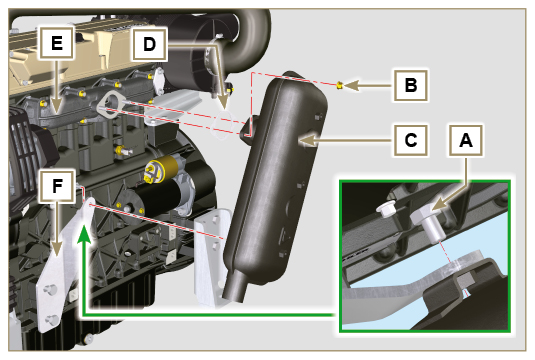 Fig. 11.58     Important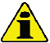 Avant de procéder à cette opération, lire le  Par. 3.3.2.11.12.1 Démontage du radiateurDécrocher les colliers A .Retirer le manchon B .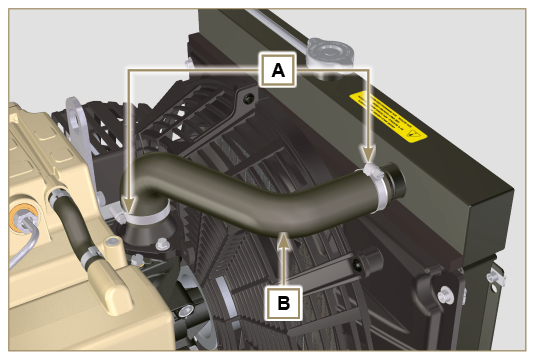 Fig. 11.59Dévisser les 4 vis C et la vis E .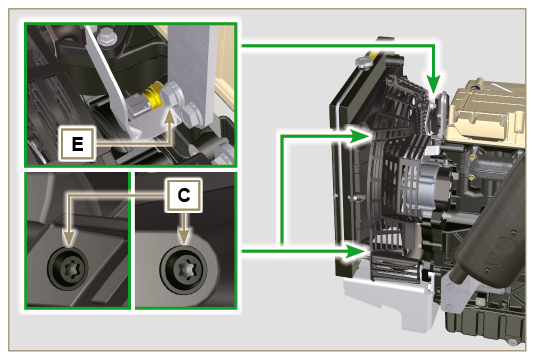 Fig. 11.60Ôter la protection D .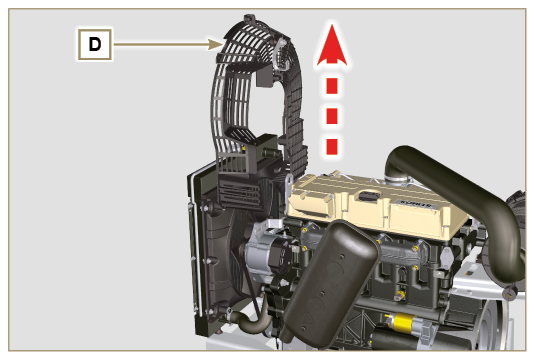 Fig. 11.61Décrocher le collier H .Décrocher le tuyau L du radiateur M .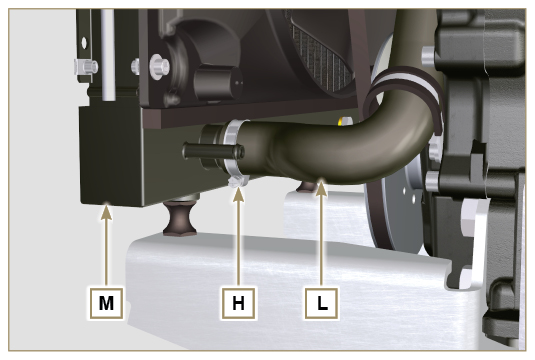 Fig. 11.62Dévisser les écrous N et retirer le radiateur M.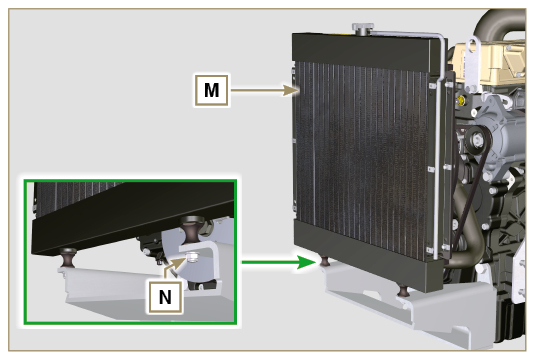 Fig. 11.6311.12.2 Démontage du ventilateurDévisser les vis P et enlever la plaque Q du ventilateur R .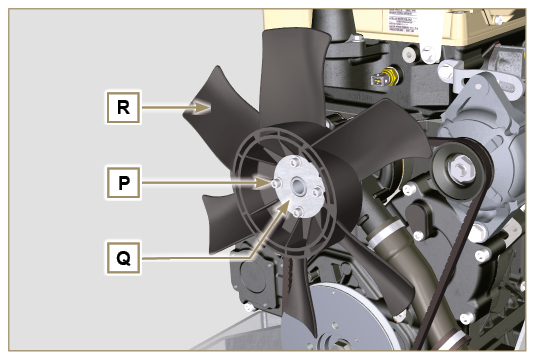 Fig. 11.64  11.12.3 Montage du ventilateurMonter le ventilateur R sur la poulie U .Positionner la plaque Q sur le ventilateur R .Fixer le ventilateur R avec les vis P en interposant les rondelles S (couple de serrage à 10 Nm ).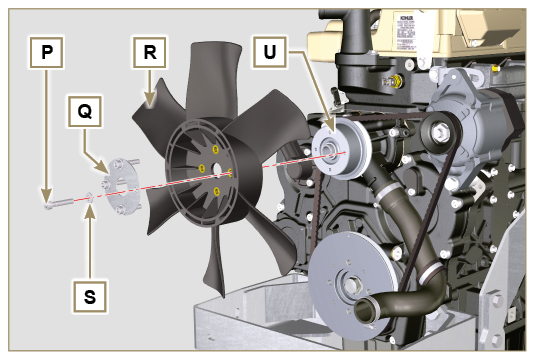 Fig. 11.6511.12.4 Montage du radiateur
Positionner le radiateur sur le support V .Fixer le radiateur M sur le support V avec les écrous N en interposant la rondelle W (couple de serrage 20 Nm ).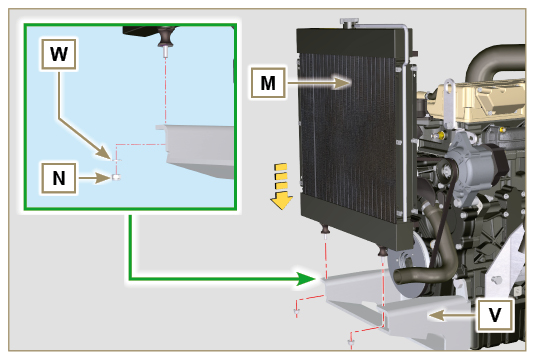 Fig. 11.66Insérer le manchon L sur le raccord du radiateur M .Serrer le collier H.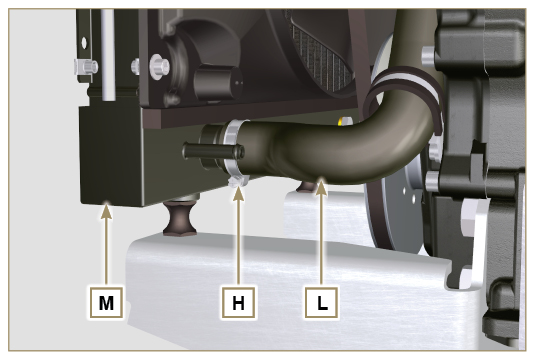 Fig. 11.67Placer la paroi D sur la coiffe du ventilateur F .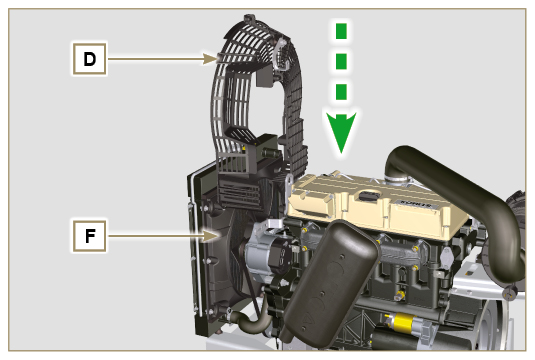 Fig. 11.68Fixer l'étrier G avec la vis E (couple de serrage 25 Nm ).Fixer la protection D avec les vis C (couple de serrage 10 Nm ).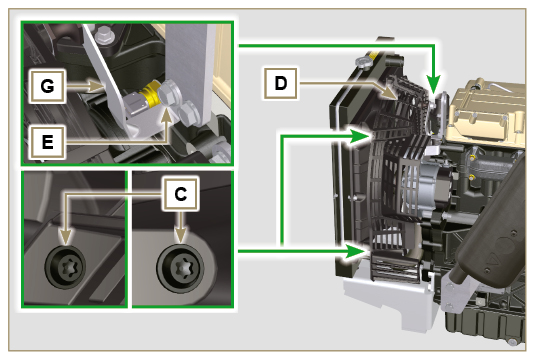 Fig. 11.69Enclencher le manchon B sur le raccord du radiateur M et du couvercle du thermostat Y .Serrer les colliers A .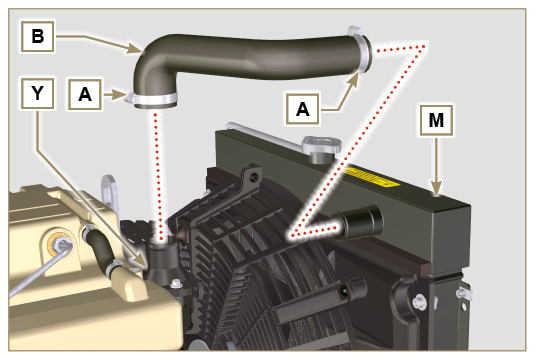 Fig. 11.70REMARQUE : composant non nécessairement fourni par KOHLER . La représentation du motor est purement indicative. Important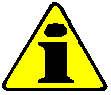 Les supports moteur A peuvent être montés sur la cloche B ou sur le carter C avec les vis D (couple de serrage à 50 Nm ).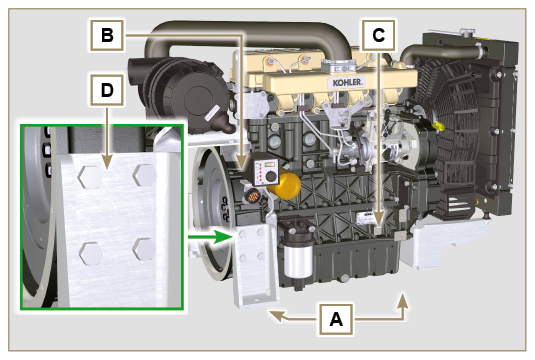 Fig. 11.7111.14.1 Démontage du volant (J)Effectuer les opérations décrites au Par. 7.10.1 .11.14.2 Démontage de la plaque/cloche de bridage (L)Desserrer les vis supplémentaires A  et B .Effectuer les opérations décrites au Par. 7.10.2 .Enlever la cloche ou la plaque L .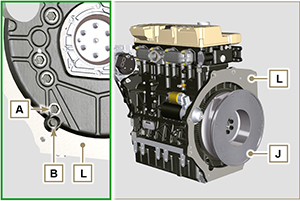 Fig. 11.7211.14.3 Démontage du carter d'huile
Effectuer les opérations décrites au Par. 5.2 .Desserrer les vis C et enlever le tuyau by-pass D .Desserrer les vis E et enlever le carter d'huile F .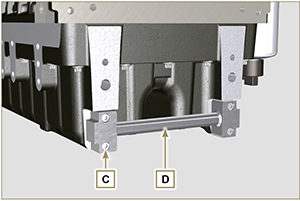 Fig. 11.7311.14.4 Montage du carter d'huileVérifier que les plans de contact G du carter d'huile F et de la base H n'aient pas d'impuretés.Appliquer un cordon de colle de 2.5 mm environ ( Loctite 5660 ) sur le plan G de la base H .Placer le carter d'huile F sur la base H en correspondance des trous de fixation (s'aider de l'outil ST_18 ).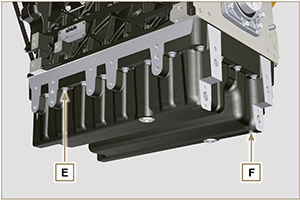 Fig. 11.74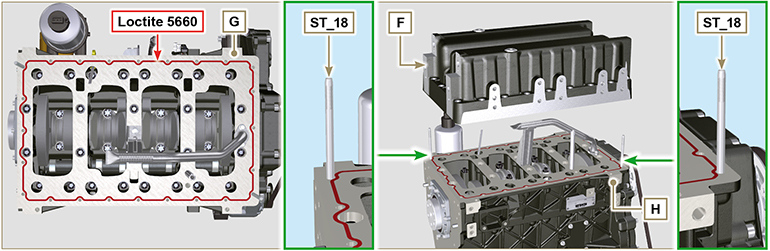 Fig. 11.75Fig. 11.75Serrer les vis E dans les trous de fixation et les serrer à 10 Nm .Desserrer les vis E en laissant un espace de 1 mm environ ( valeur A ) entre le plan sous la tête des vis E et le carter F .Placer la cloche ou la plaque de bridage L sur la base H en respectant les goupilles de centrage M .Fixer la cloche ou la plaque L avec les 2 vis  A sur la base H (couple de serrage à 20 Nm ).Fixer la cloche ou la plaque L avec les 2 vis A sur le carter F (couple de serrage à 20 Nm ).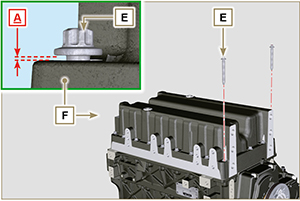 Fig. 11.76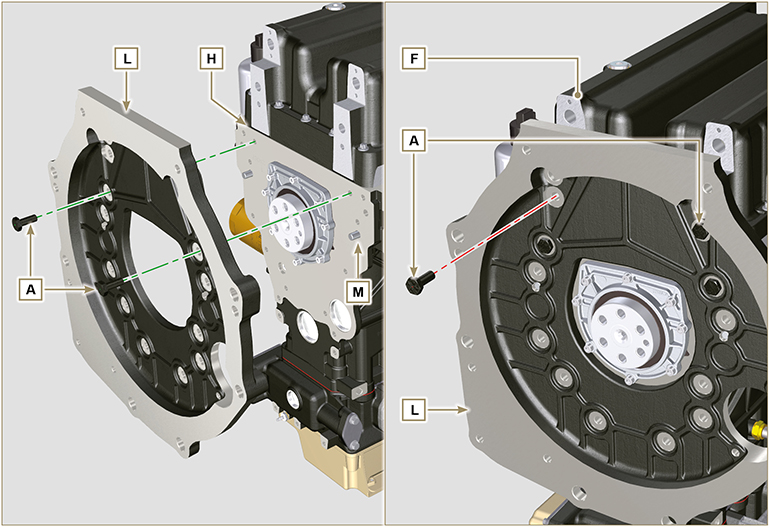 
  Fig. 11.77
  Fig. 11.77Fixer le carter F en serrant les vis E en suivant impérativement l'ordre indiqué sur les Fig. 11.77 (ccouple de serrage à 20 Nm ).Desserrer les vis A et enlever la cloche ou la plaque L ( Fig. 11.76 ).Fixer le carter F en serrant les vis E en suivant impérativement l'ordre indiqué sur les Fig. 11.77 (couple de serrage à 47 Nm ).
Dévisser la vis 1 à nouveau et la serrer au couple de 47 Nm .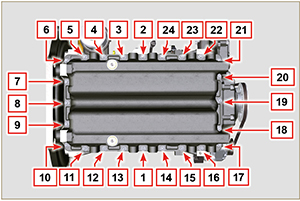 Fig. 11.78Insérer les joints N dans les logements P du tuyau by-pass D .Fixer le tuyau by-pass D avec les vis C sur le carter F (couple de serrage à 10 Nm ).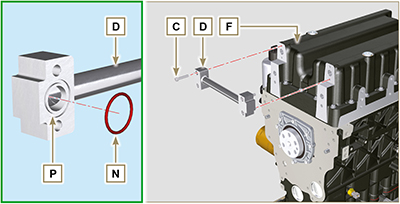 Fig. 11.7911.14.5 Montage plaque/cloche de bridageEffectuer les opérations décrites au point 6 du Par. 11.14.4 .Fixer la cloche ou la plaque L avec les vis A en suivant impérativement l'ordre indiqué sur les Fig. 11.79 (couple de serrage à 85 Nm ).Fixer la cloche ou la plaque L avec les vis B (couple de serrage à 270 Nm ).11.14.6 Montage du volantEffectuer les opérations décrites au Par. 9.5.2 .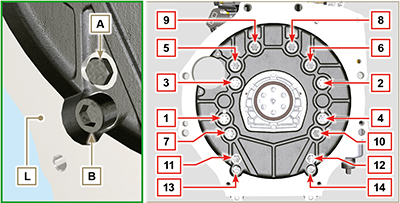 Fig. 11.80